产品特性： 此天线设计为圆极化双向天线,天线增益≥4.5 dBi；2. 工作频率806-960MHZ(可按不同的国家或地区要求调整)；3. 具有SMA天线接口或定制；4. PCB板结构，直流接地保护，垂直极化，带引出电缆，方便布置；5. 应用于图书、档案等资产管理产品参数：UHF超高频资产管理天线VA-95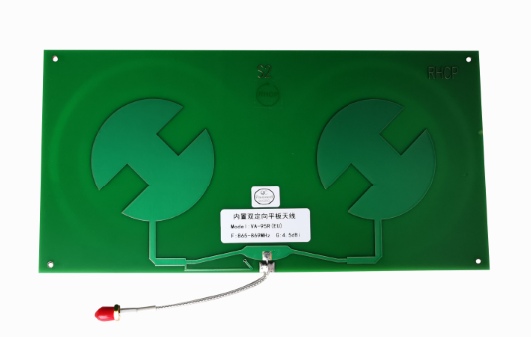 产品型号VA-95性  能  指  标性  能  指  标频率范围902-928MHZ（随国家或地区不同可以调整）输入阻抗50欧天线接口SMA天线接口或用户定制增益≥4.5dbi驻波比≤1.3极化方式右旋圆极化垂直面波瓣宽度-°58水平面波瓣宽度-°110带宽26MHZ尺寸长度260*130*2mm重量150G